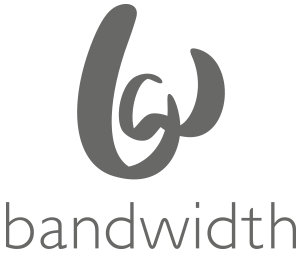 RESPONSIBLE ORGANIZATION (RespOrg) LETTER OF AUTHORIZATIONFor Toll Free Number PortingAs the end-user subscriber, or the authorized representative of an end-user subscriber, of certain Toll Free Service numbers (the “Customer”), I hereby authorize Bandwidth.com (JYT01) to be the Responsible Organization (RespOrg) for the following Toll Free service numbers, including acting on my behalf, and at my direction, to transfer the RespOrg functions from/to:Current Carrier/RespOrg:  _______________________New RespOrg ID:  Bandwidth.com/ JYT01  (LOA must contain the new carrier RespOrg ID)Customer Name:  _______________________________________________________Customer address:  _____________________________________________________Customer Contact:  ____________________________  Phone:  (___) _____________Billing Account Number:  _________________________________________________Requested FOC Date:  _____/_____/_________I attest under penalty of law and as an authorized employee, or an authorized representative, of the Customer that the Customer is the exclusive end-user subscriber of the Toll Free service numbers listed.  The Customer assumes all liability for the use (including without limitation, authorized fraudulent or misappropriated) of traffic of any other end-user subscriber with regards to the Toll Free service numbers listed.  In addition, I understand that this request for a RespOrg change does not constitute an order for disconnect of service with my existing carrier(s).  I, on behalf of the Customer, continue to accept responsibility for notifying my existing carrier(s) of any intention to disconnect and/or change my Toll Free service aver designating the above as my RespOrg for the Toll free numbers listed.Authorized Signature_______________________________________________	Printed Name:  ____________________________________________________Date: ____/_____/________   (LOA must be dated within 30 days)TFN(s) to Port (please use a 2nd sheet if necessary):____________________  ___________________  ________________________________________  ___________________  ____________________